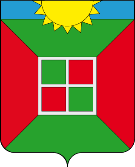 ГЛАВА ГОРОДСКОГО ПОСЕЛЕНИЯ СМЫШЛЯЕВКАМУНИЦИПАЛЬНОГО РАЙОНА ВОЛЖСКИЙСАМАРСКОЙ ОБЛАСТИПОСТАНОВЛЕНИЕот _________2020 г.  № ____Об утверждении порядка предоставления в 2020  году субсидий гражданам,ведущим личное подсобное хозяйство  на территории городского поселенияСмышляевка муниципального района Волжский Самарской области, в целяхвозмещения  затрат в связи с производством сельскохозяйственной продукциив части расходов на содержание коров 	       В соответствии со  статьей 78 Бюджетного кодекса  Российской Федерации, Федеральным Законом от 6 октября 2003 года № 131-ФЗ « Об общих принципах организации местного самоуправления в Российской Федерации», в целях предоставления в 2020  году субсидий гражданам, ведущим личное подсобное хозяйство  на территории городского поселения Смышляевка муниципального района Волжский Самарской области, в целях возмещения  затрат в связи с производством сельскохозяйственной продукции в части расходов на содержание коров, ПОСТАНОВЛЯЮ:    1. Утвердить порядок предоставления в 2020 году субсидий гражданам, ведущим личное подсобное хозяйство  на территории городского поселения Смышляевка муниципального района  Волжский Самарской области, в целях возмещения  затрат в связи с производством сельскохозяйственной продукции в части расходов на содержание коров, согласно приложению.2. Утвердить ставку размера субсидий, представляемых в 2020 году гражданам, ведущим личное подсобное хозяйство на территории городского поселения Смышляевка муниципального района Волжский Самарской области, в целях возмещения затрат в связи с производством сельскохозяйственной продукции в части расходов на содержание коров, в размере 5000 (Пять тысяч) рублей на одну корову. 3. Постановление Администрации городского поселения от 18 февраля 2019 года № 151 считать утратившим силу.4. Опубликовать настоящее постановление в газете «Мой поселок».5. Настоящее постановление вступает в силу с момента опубликования. Глава городского поселения Смышляевка                                                                                             В.М. Брызгалов Дремова 9991684                                                                                            Утвержден                                                                                                   Постановлением Главы                                                                     городского поселения Смышляевка                                                           от «____ » ________2020 года                                                №  ________ПОРЯДОКпредоставления  в 2020 году субсидий гражданам, ведущим личное подсобное хозяйство на территории  городского поселения Смышляевка муниципального района    Волжский Самарской области, в целях возмещения затрат в связи с производством сельскохозяйственной продукции в части расходов на содержание коров1. Настоящий Порядок определяет механизм предоставления субсидий гражданам, ведущим личное подсобное хозяйство на территории городского поселения Смышляевка муниципального района Волжский Самарской области, в целях возмещения затрат в связи с производством сельскохозяйственной продукции в части расходов на содержание коров (далее – субсидия), за счет субсидий из бюджета городского поселения Смышляевка.2. Субсидии предоставляются в соответствии  со сводной бюджетной росписью бюджета городского поселения Смышляевка на соответствующий финансовый год в пределах лимитов бюджетных обязательств по предоставлению субсидий, утвержденных в установленном порядке Администрацией городского поселения Смышляевка муниципального района Волжский Самарской области.3. Предоставление субсидий осуществляется   на безвозмездной и безвозвратной основе Администрацией городского поселения Смышляевка муниципального района Волжский Самарской области.   4. Субсидии предоставляются гражданам, ведущим личное подсобное хозяйство на территории Самарской области в соответствии с Федеральным законом «О личном подсобном хозяйстве» (далее – производители), в целях возмещения затрат в связи с производством сельскохозяйственной продукции в части расходов на содержание коров.5. Субсидии не предоставляются производителям, личное подсобное хозяйство которых не учтено в похозяйственной книге.6. Субсидии предоставляются производителям, соответствующим требованиям пунктов 4, 5 настоящего Порядка (далее – получатели), в целях возмещения затрат в связи с производством сельскохозяйственной продукции в части расходов на содержание коров (за исключением затрат, ранее возмещённых в соответствии с действующим законодательством).7. Субсидии предоставляются получателям при соблюдении ими условия отсутствия выявленных в ходе проверок, проводимых уполномоченными  органами, недостоверных сведений в документах, представленных получателями в соответствии с пунктом 9 настоящего Порядка, а также фактов неправомерного получения субсидии.8. Размер субсидии, предоставляемой получателю, определяется как произведение количества коров, которые учтены в похозяйственной книге на дату, не позднее чем за 30 дней до даты подачи заявления о предоставлении субсидии, и ставки расчёта размера субсидии, утверждаемой Администрацией городского поселения Смышляевка.9. В целях получения субсидии производителем представляются не позднее 1 сентября текущего финансового года в Администрацию городского поселения Смышляевка муниципального района Волжский Самарской области, в пределах границ которого производитель осуществляет свою деятельность, следующие документы:- заявление о предоставлении субсидии с указанием почтового адреса и контактного телефона производителя;- справка-расчёт о причитающейся производителю субсидии по форме согласно приложению 1 к настоящему Порядку;- копия паспорта производителя, заверенная главой городского поселения или уполномоченными им лицами;- копия документа с указанием номера счёта, открытого производителю в российской кредитной организации.10. Администрация городского поселения Смышляевка в целях предоставления субсидий осуществляет:- регистрацию заявлений о предоставлении субсидий в порядке их поступления в специальном журнале, листы которого должны быть пронумерованы, прошнурованы, скреплены печатью администрации;- рассмотрение документов, предусмотренных пунктом 9 настоящего Порядка, и принятие решения о предоставлении получателю субсидии или отказе в её предоставлении в течение 30 рабочих дней со дня регистрации заявления о предоставлении субсидии.Предоставление субсидии осуществляется путем перечисления суммы субсидии на счёт, открытый получателю в российской кредитной организации.Основаниями для отказа в предоставлении производителю субсидии являются:- несоответствие производителя требованиям пунктов 4пунктов , 5 настоящего Порядка;- отсутствие, недостаточность или использование Администрацией городского поселения Смышляевка  в полном объёме лимитов бюджетных обязательств по предоставлению субсидий, утвержденных в установленном порядке администрацией поселения;- представление документов, указанных в пункте 9 настоящего Порядка, с нарушением сроков, установленных пунктом 9 настоящего Порядка, не в полном объеме и (или) не соответствующих требованиям действующего законодательства.В случае принятия решения об отказе в предоставлении субсидии представленные производителем документы подлежат возврату с мотивированным отказом (в письменной форме).Производитель после устранения причин, послуживших основанием для отказа в предоставлении субсидии, вправе вновь обратиться с заявлением о предоставлении субсидии в срок, установленный пунктом 9 настоящего Порядка.11. Администрация городского поселения Смышляевка вправе привлекать кредитные организации для перечисления получателям субсидий при условии заключения соглашения администрацией поселения  с кредитной организацией в порядке, установленном действующим законодательством, предусмотрев в нем возможность перечисления общей суммы субсидий на счёт российской кредитной организации для последующего зачисления на счета получателей.12. В случае нарушения получателем условий, предусмотренных пунктом 7 настоящего Порядка, получатель обязан в течение 10 дней со дня получения письменного требования Администрации поселения о возврате субсидии или её части возвратить в доход  бюджета городского поселения Смышляевка предоставленную субсидию или её часть, полученную неправомерно.В случае если субсидия или её часть не возвращена в установленный срок, она взыскивается в доход  бюджета городского поселения Смышляевка в порядке, установленном действующим законодательством.13. Администрацией городского поселения Смышляевка, главным распорядителем бюджетных средств городского поселения Смышляевка, проводится обязательная проверка соблюдения условий, целей и порядка предоставления субсидий их получателями.Обязательным условием при получении субсидий, является согласие их получателей на осуществление главным распорядителем бюджетных средств, предоставившим субсидии, проверок соблюдения получателями субсидий условий, целей и порядка их предоставления.